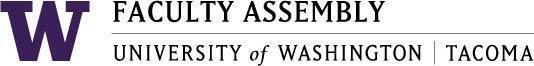  AgendaFaculty Affairs Committee MeetingApril 19th, 2021 / 12:30pm-1:30 p.m.  ZoomRecording Permissions/ConsentApproval of Minutes- Minutes from 3/15/2021Report of Faculty Affairs Co-ChairsUpdates from EC (information-discussion)Attached DocumentsPolicy for Teaching EvaluationsEVCAA ReportCOVID Shared Governance StatementUpdates from Non-Tenure Track Faculty Forum Focus Group Discussion/Listening Sessions – Discussion, and A ProposalFaculty Workload Issues: Discussion of ProcessesDraft a Solution-Focused Paper to EC and the New Chancellor on Workload IssuesCreate a FAC subgroup to create a draft by May 17, which includes:Statement of the ProblemPossible SolutionsFocuses on Tenure-Track Faculty but includes Non-Tenure Track Faculty ConcernsChair-Elect for Faculty Affairs Committee for 2021-2022Consider nominees for vote at May meetingOngoing: discussion of areas of interest for 2021-22Post COVID-19 concernsiTech Fellows concernCollaboration with Faculty Affairs, APCC, and the Office of Digital LearningAdjournmentNext Meeting: May 17, 2021Join Zoom Meetinghttps://washington.zoom.us/j/95419519317 Dial by your location        +1 253 215 8782 US (Tacoma)        +1 206 337 9723 US (Seattle)Meeting ID: 954 1951 9317